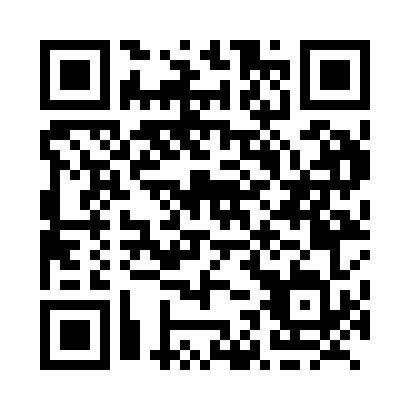 Prayer times for Dragon, Quebec, CanadaMon 1 Jul 2024 - Wed 31 Jul 2024High Latitude Method: Angle Based RulePrayer Calculation Method: Islamic Society of North AmericaAsar Calculation Method: HanafiPrayer times provided by https://www.salahtimes.comDateDayFajrSunriseDhuhrAsrMaghribIsha1Mon3:155:131:016:248:4910:472Tue3:165:131:016:248:4910:463Wed3:175:141:016:248:4910:454Thu3:185:151:026:248:4810:455Fri3:195:151:026:248:4810:446Sat3:205:161:026:248:4810:437Sun3:215:171:026:238:4710:428Mon3:235:171:026:238:4710:419Tue3:245:181:026:238:4610:4010Wed3:255:191:036:238:4610:3911Thu3:275:201:036:238:4510:3812Fri3:285:211:036:228:4410:3713Sat3:295:221:036:228:4410:3614Sun3:315:231:036:228:4310:3415Mon3:325:241:036:218:4210:3316Tue3:345:241:036:218:4110:3217Wed3:355:251:036:208:4110:3018Thu3:375:261:036:208:4010:2919Fri3:395:271:036:208:3910:2720Sat3:405:281:036:198:3810:2621Sun3:425:301:046:198:3710:2422Mon3:445:311:046:188:3610:2323Tue3:455:321:046:178:3510:2124Wed3:475:331:046:178:3410:1925Thu3:495:341:046:168:3310:1826Fri3:505:351:046:168:3210:1627Sat3:525:361:046:158:3110:1428Sun3:545:371:046:148:2910:1229Mon3:565:381:046:138:2810:1030Tue3:575:391:036:138:2710:0931Wed3:595:411:036:128:2610:07